History Year 8Transition booklet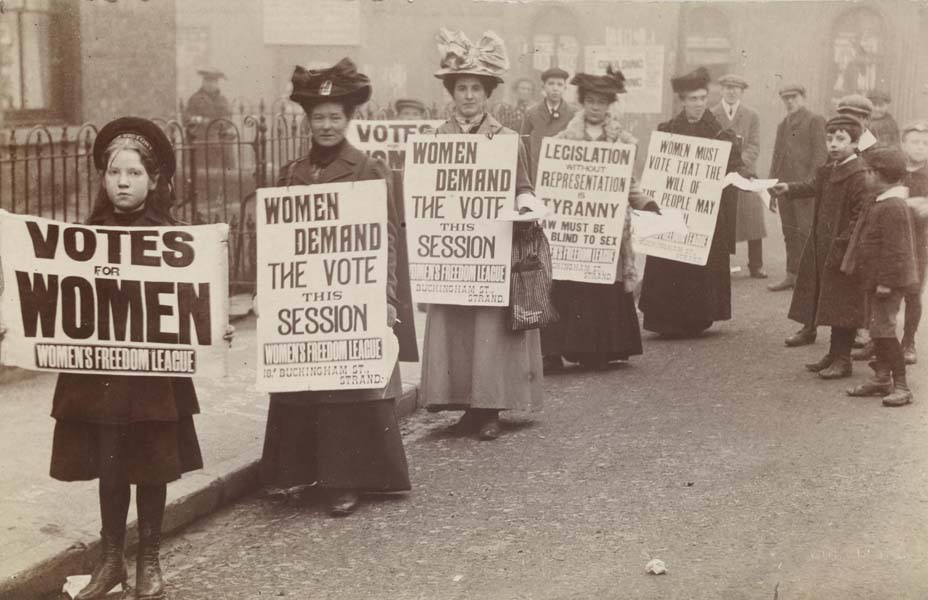 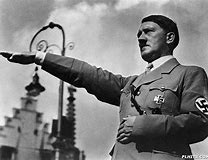 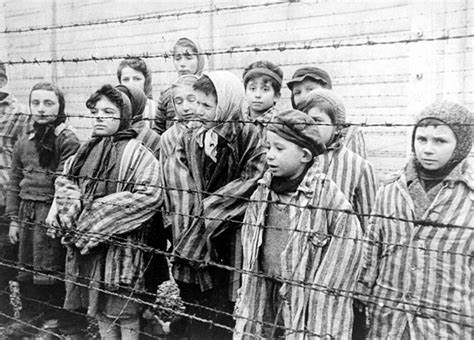 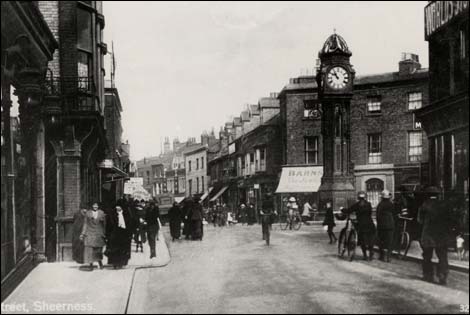 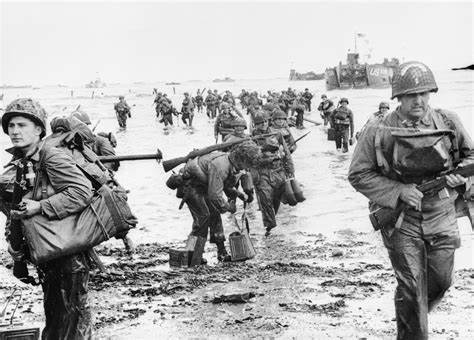 Name: This booklet will help you prepare for your return to school. Make sure you read it carefully and complete all activities. Glossary of key termsTask 1:What knowledge can you remember from the topics over the course of this year?Task 2: The 5 main causes of World War One can be identified with the acronym MANIA, can you write down what the 5 reasons are and explain what they mean?_M________________________________________________________________________________________________________________________________________________________________________________________________________________________________________________________________________________________________________________________________________________________________________________________________________________________A_______________________________________________________________________________________________________________________________________________________________________________________________________________________________________________________________________________________________________________________________________N_________________________________________________________________________________________________________________________________________________________________________________________________________________________________________________________________________________________________________________________________________________________________________________________________________________________I_______________________________________________________________________________________________________________________________________________________________________________________________________________________________________________________________________________________________________________________________________A________________________________________________________________________________________________________________________________________________________________________________________________________________________________________________________________________________________________________________________________________________________________________________________________________________________Which of the above causes for World War One do YOU feel is the most important reason for war starting and WHY?____________________________________________________________________________________________________________________________________________________________________________________________________________________________________________________________________________________________________________________________________________________________________________________________________________________________________________________________________________________________________________________________________________________________________________________________________________________________________________________________________________________________________________________________________________________________________________________________________________________________________________________Task 3:The Suffragette movementUsing the source below – What two things, can you infer from this source about the Suffragette movement?(think the 5 Ws to help you)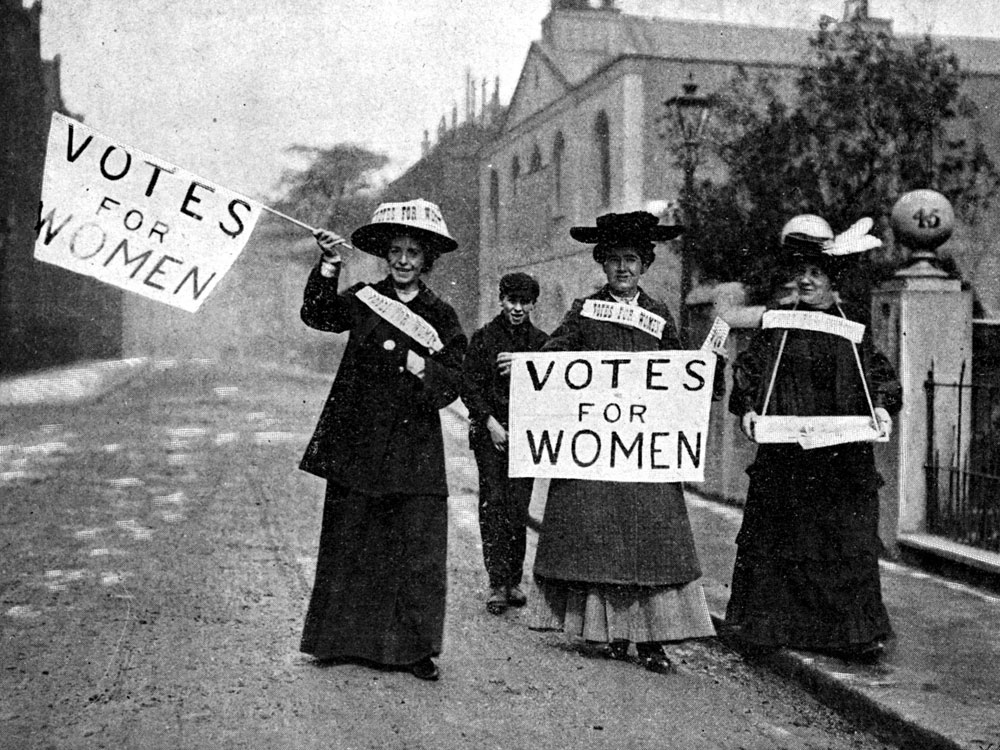 One thing I can infer from this source ______________________________________________________________________________________________________________________________________________________________________________________________________________________________________________________________________________________________________________________________________________________________________________________________________________________________________________________________________________________________________________________________________________________________________________________________A detail that tells me this is… ____________________________________________________________________________________________________________________________________________________________________________________________________________________________________________________________________________________________________________________________________________________________________________________________________________________________________________________________________________________________________________Another inference I can make is …. ______________________________________________________________________________________________________________________________________________________________________________________________________________________________________________________________________________________________________________________________________________________________________________________________________________________________________________________________________________________________________________________________________________________________________________________________A detail that tells me this is… ____________________________________________________________________________________________________________________________________________________________________________________________________________________________________________________________________________________________________________________________________________________________________________________________________________________________________________________________________________________________________________Task 4:Nazi Control Three ways the Nazis used Propaganda to control the population were…._________________________________________________________________________________________________________________________________________________________________________________________________________________________________.
Explain One way the Nazis used terror to control Germany……………………………………………………………………………………………………………………………………………………………………………………………………………………………………………………………………………………………………………………………………………………………………………………………………………………………………………………………………………………………………………………………………………………………………………………………...
The Nazis also controlled children through the Hitler Youth, what tasks were the boys to complete? ……………………………………………………………………………………………………………………………………………………………………………………………………………………………………………………………………………………………………………………………………………………………………………………………………………………………………………………………………………………………………………………………………………………………………………………………..
Explain How the Nazis were able to control through a “Police State” (12 marks) ________________________________________________________________________________________________________________________________________________________________________________________________________________________________ . 
______________________________________________________________________________________________________________________________________________________________________________________________________________________________________________________________________________________________________________________________________________________________________________________ . ________________________________________________________________________________________________________________________________________________________________________________________________________________________________ . ______________________________________________________________________________________________________________________________________________________________________________________________________________________________________________________________________________________________________________________________________________________________________________________________________________________________________________________________________________________________________________________________________________________________________________________________________________________ . ______________________________________________________________________________________________________________________________________________________________________________________________________________________________________________________________________________________________________________________________________________________________________________________________________________________________________________________________________________________________________________________________________________________________________________________________________________________ . ______________________________________________________________________________________________________________________________________________________________________________________________________________________________________________________________________________________________________________________________________________________________________________________________________________________________________________________________________________________________________________________________________________________________________________________________________________________ . ______________________________________________________________________________________________________________________________________________________________________________________________________________________________________________________________________________________________________________________________________________________________________________________________________________________________________________________________________________________________________________________________________________________________________________________________________________________ . ______________________________________________________________________________________________________________________________________________________________________________________________________________________________________________________________________________________________________________________________________________________________________________________Task 5:The HolocaustDuring the late 1930s, Ghettoes were set up to isolate the Jewish community from large cities. The most infamous Ghetto was in Warsaw, PolandBelow is a picture of the Warsaw Ghetto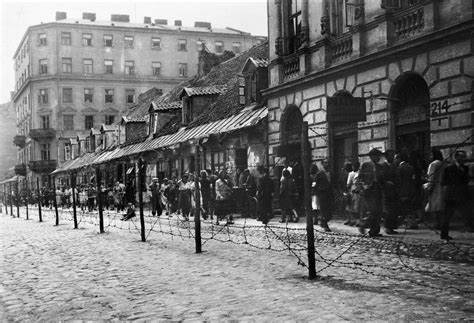 From your own knowledge, can you describe two features of a Ghetto?One feature was...______________________________________________________________________________________________________________________________________________________________________________________________________________________________________________________This was when…______________________________________________________________________________________________________________________________________________________________________________________________________________________________________________________Another feature of a Ghetto was…______________________________________________________________________________________________________________________________________________________________________________________________________________________________________________________This was when…______________________________________________________________________________________________________________________________________________________________________________________________________________________________________________________Task 6:The history of the Isle of Sheppey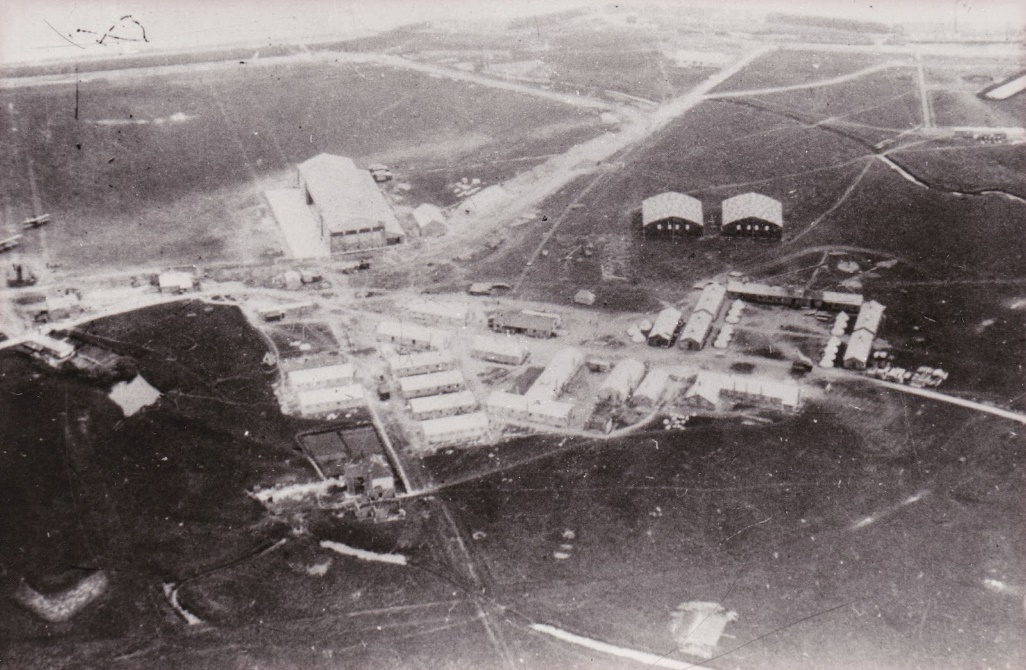 Source A: Leysdown Ranges, 1930 (airfield)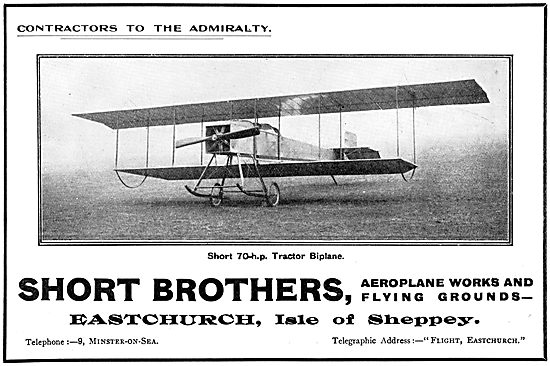 Source B: Advert for the Short Brothers - Short Biplane 1913How useful are sources A and B for an enquiry into the development of British Aviation? Explain your answer, using sources B and C and your own knowledge of the historical context. Remember to use COPS (content, own knowledge, provenence, say why it is useful) Also use the 5 w’s (who made it, what is it of, when was it made, WHY was it made, where is this from?)Source A is….________________________________________________________________________________________________________________________________________________________________________________________________________________________________________________________________________________________________________________________From my own knowledge of the period, I know that aviation on Sheppey was important because…____________________________________________________________________________________________________________________________________________________________________________________________________________________________________________________________________________________________________________________________________________________________________________________________________________________________________________________________________________________________________________This source is a____________________________________________________________________________________________________________________________________________________________________It was made in____________________________________________________________________________________________________________________________________________________________________It was made by…____________________________________________________________________________________________________________________________________________________________________The purpose of this source is to show us______________________________________________________________________________________________________________________________________________________________________________________________________________________________________________________This source is useful because its shows us…
______________________________________________________________________________________________________________________________________________________________________________________________________________________________________________________Repeat for source B____________________________________________________________________________________________________________________________________________________________________________________________________________________________________________________________________________________________________________________________________________________________________________________________________________________________________________________________________________________________________________________________________________________________________________________________________________________________________________________________________________________________________________________________________________________________________________________________________________________________________________________________________________________________________________________________________________________________________________________________________________________________________________________________________________________________________________________________________________________________________________________________________________________________________________________________________________________________________________________________________________________________________________________________________________________________________________________________________________________________________________________________________________________________________________________________________________________________________________________________________________________________________________________________________________________________________________________________________________________________________________________________________________________________________________________________________________________________________________________________________________________________________________________________________________________________________________________________________________________________________________________________________________________________________________________________________________________________________________________________________________________________________________________________________________________________________________________________________________________________________________________________________________________________________________________________________________________________________________________________________________________________________________________________________________________________________________________________________________________________________________________________________________________________________________________________________________________________________________________________________________________________________________________________________________________________________________________________________________________________________________________________________________________________________________________________________________________________________________________________________________________________________________________________________________________________________________________________________________________________________________________________________________________________________________________Key termDefinitionExampleInferdeduce or conclude (something) from evidence and reasoning I can infer that children were used to support Suffragette movement (picture above)COPSContent, Own knowledge, Provenance, Say why is usefulProvenanceThe origin, nature or purpose of somethingThe origin of this source is from 1914, its nature is a newspaper article –its purpose is to inform us about the eventFranz FerdinandArchduke of Austria who was assassinated in 1914Archduke Franz Ferdinand’s assassination was one of the starting points for World War OnePolice StateA government exercises control through the power of policeThe Nazis used a police state to help enforce their laws in GermanyWSPUWomen’s Social and Political UnionThe WSPU were a major force in the Suffragette movement…GhettoPut in or restrict to an isolated or segregated area or group.The Jews were segregated before the Holocaust into ghettosHitler YouthGroup of young people who were indoctrinated to follow Nazi idealsThe Hitler Youth was based on the Scout movementMuswell ManorAirfield based at Eastchurch on the Isle of SheppeyMuswell Manor was the birthplace of British aviationSS MontgomeryAmerican Battleship that sunk of the Sheppey coastlineThe Montgomery sunk and has stored explosives which pose a danger to the islandHolocaustGenocide of Jews in Europe between 1941-45IndoctrinationThe process of teaching a person or group to accept a set of beliefs uncritically.The German people were indoctrinated at their schoolsPropagandainformation, especially of a biased or misleading nature, used to promote a political cause or point of view.The government used propaganda to persuade people that they were rightWhat was the Schlieffen Plan?What was the Schlieffen Plan?What was the Schlieffen Plan?Germany to ally with Russia and invade PolandGermany to invade France and take over within 6 weeks and turn to RussiaGermany to invade Britain and France with Austria support by 19172. Who assassinated Archduke Franz Ferdinand?2. Who assassinated Archduke Franz Ferdinand?2. Who assassinated Archduke Franz Ferdinand?Gavrillo PrincipHarold AnschlussAdolf Hitler3. Who were the Triple Entente?3. Who were the Triple Entente?3. Who were the Triple Entente?Britain, France and RussiaRussia, Italy and GermanyAustria-Hungary, Britain and Germany4. The leader of the WSPU was?4. The leader of the WSPU was?4. The leader of the WSPU was?Emily DavisonEmmeline PankhurstMillicent Fawcett5. The WSPU stands for?5. The WSPU stands for?5. The WSPU stands for?Women’s Society for Political UprisingWomen’s Social and Political UnionWomen Standing Proud and United6. The Cat and Mouse act was created in?6. The Cat and Mouse act was created in?6. The Cat and Mouse act was created in?1913190319197. The Leader of Propaganda in Nazi Germany was? 7. The Leader of Propaganda in Nazi Germany was? 7. The Leader of Propaganda in Nazi Germany was? Adolf EichmannRudolf HessDr Josef Goebbels8. The Nazi Party was created in?8. The Nazi Party was created in?8. The Nazi Party was created in?1923191919209. Who was the leader of the Schutzstaffel?9. Who was the leader of the Schutzstaffel?9. Who was the leader of the Schutzstaffel?Heinrich Himmler Herman GoeringJosef Mengele10. What does NSDAP stand for?10. What does NSDAP stand for?10. What does NSDAP stand for?National Society of German Artists and PaintersNational Socialist German Worker’s PartyNational Society for German Women11. The Hitler Youth did which activities?11. The Hitler Youth did which activities?11. The Hitler Youth did which activities?Music, Babysitting and EugenicsCooking, Cleaning, and Making BedsShooting, Camping, Hiking and Tactics12. Who were the Gestapo?12. Who were the Gestapo?12. Who were the Gestapo?The Brown Shirts Secret PoliceIntelligence Service 13.  What is the Aryan Race?13.  What is the Aryan Race?13.  What is the Aryan Race?Non German blue eyed and blonde haired peopleMixed race GermansBlonde hair and blued eyed Germans14. What is the Holocaust?14. What is the Holocaust?14. What is the Holocaust?Nazi attack on Europe Extermination of the Jews  Invasion of Poland15. What is the famous Death Camp?15. What is the famous Death Camp?15. What is the famous Death Camp?Bergen-BelsenDachauAuschwitz-Birkenau16. How many people died in the Holocaust? 16. How many people died in the Holocaust? 16. How many people died in the Holocaust? Six MillionTwelve Million Hundred Thousand 17. When was Kristallnacht?17. When was Kristallnacht?17. When was Kristallnacht?9th November 19299th November 19389th November 193618. Who orchestrated the Final Solution?18. Who orchestrated the Final Solution?18. Who orchestrated the Final Solution?Josef Goebbels Josef Mengele and Rudolf Hess Heinrich Himmler, Reinhardt Heydrich and Hermann Goering19. What did the Dutch do to Sheppey19. What did the Dutch do to Sheppey19. What did the Dutch do to SheppeyTrade spice materials and goods Invade and take over the IslandSet up a new colony in England20. The Garrison Point was created for what reason?20. The Garrison Point was created for what reason?20. The Garrison Point was created for what reason?Defend Sheppey and the Thames from AttackTo help Sheppey become richerAble to provide weapons for Britain21. The HMS Princess Irene was..21. The HMS Princess Irene was..21. The HMS Princess Irene was..Sunken boat of the Sheppey coastBoat the left Britain for supporting the MedwayShip that exploded off Queenborough22. The Short Brothers were important to Sheppey because…22. The Short Brothers were important to Sheppey because…22. The Short Brothers were important to Sheppey because…Famous lords born on SheppeyThey built planes and an airstrip from Muswell ManorThey created fishing boats for the local community23. Who honeymooned on the Isle of Sheppey?23. Who honeymooned on the Isle of Sheppey?23. Who honeymooned on the Isle of Sheppey?Henry VIII and Anne BoleynQueen Elizabeth II and Prince PhillipEdward and Wallis Simpson